  Reviewed By                           Date                           	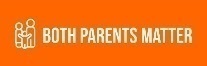 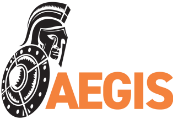 SERVICE USER PACK v2.1To be completed by registered volunteers of the charity either face to face or by phone/internet. Completed forms to be saved/retained only in approved confidential locations as defined by the charity’s workflow arrangements and GDPR policies.
CONTENTS
About You / How can we help?/ DV risk assessment / How are you doing? NOTES FOR VOLUNTEERS 
Please read the Confidentiality Statement, below, to the service user before you start completing the pack

CONFIDENTIALITY & DATA PROTECTIONWhat you will tell us is confidential. We will not share your information with anyone else without your consent unless we believe you or others are in danger (in which case you will be informed that we have done so immediately). If data is used for academic research or publicity purposes, it will be in fully anonymized form. By engaging with the charity you agree to our Data Protection & Confidentiality statement and consent to the above notices. The information you supply will be true to the best of your knowledge & belief.  
Both Parents Matter & Aegis are services of Families Need Fathers Both Parents Matter Cymru
Registered charity number 1134723Tick to confirm the Confidentiality & Data protection statement has been read to the service user……….Name of helpline or outbound caller completing:  …………………………………………………………………..……………..How did you hear about our charity? Please TICK all that applyABOUT YOUHOW CAN WE HELP?Name of volunteer completing: …………………………………………………….        date: ………………………….
WHAT IS THE PROBLEM? – tell us a little about the problem / issues and what has happened alreadyWHAT IS THE SOLUTION / OUTCOME YOU WANT TO ACHIEVE – try to think about the solution to the problem you’ve already identified. What pattern of care are you seeking for your child? TICK ONE BELOWHOW CAN WE HELP YOU? – what SPECIFIC actions can we identify that you could take AND what can we do specifically to help you achieve the outcomes / solutions identified above?                                                                                                                                                                                    TICK IF REQUIREDDOMESTIC VIOLENCE RISK INDICATOR CHECKLIST(For the service user as victim)Name of volunteer completing: …………………………………………………….        date: ………………………….
NAME OF VICTIM:  ………………………………………………………NAME OF ABUSER:…………………………………………………..
Total YES responses ____/24____NotesEmergency ContactsHOW ARE YOU DOING?Name of volunteer completing: …………………………………………………….        date: …………………………. 
NOTE TO VOLUNTEERS- This section is strictly intended to be completed by SERVICE USERS in person. For completion by phone, please do your best to convey the options (e.g., by paraphrasing using a 1 to 5 score)  Please put a X in the box that best describes YOUR experience over the past TWO WEEKSReferral from another agency eg CAB, Local Council etcReferral from Solicitor Solicitor Name:Solicitor Firm:Internet search / Facebook group etcPersonal recommendationOther – please specify: VENUE AND DATENAMEADDRESSNumber/StreetTownCountyPostcodePostcode CheckerPHONE NUMBER(Best time to call?)EMAIL (Read back to SU to confirm)DATE OF BIRTHGENDER DISABILITYETHNICITY WELSH SPEAKER?DO YOU RECEIVE UNIVERSAL CREDIT?  Y/NABOUT YOUR SITUATION ABOUT YOUR SITUATION ABOUT YOUR SITUATION YES NO N/A Have you or your ex partners already applied to the Family Court? Have you or your ex partners already applied to the Family Court? Have you or your ex partners already applied to the Family Court? Are you being completely prevented from seeing the child/ren? If “yes” by whom?Are you being completely prevented from seeing the child/ren? If “yes” by whom?Are you being completely prevented from seeing the child/ren? If “yes” by whom?Is anyone trying to turn the child against you?Is anyone trying to turn the child against you?Is anyone trying to turn the child against you?Has formal mediation been refused by the other parent? Has formal mediation been refused by the other parent? Has formal mediation been refused by the other parent? Are you named as a parent on the birth certificate? Are you named as a parent on the birth certificate? Are you named as a parent on the birth certificate? Have you experienced any form of domestic abuse? Have you experienced any form of domestic abuse? Have you experienced any form of domestic abuse? Have you been accused of domestic abuse? Have you been accused of domestic abuse? Have you been accused of domestic abuse? Are Social Services currently involved with your children? If so, are the children living with someone other than a parent  YES / NOAre Social Services currently involved with your children? If so, are the children living with someone other than a parent  YES / NOAre Social Services currently involved with your children? If so, are the children living with someone other than a parent  YES / NOHave you been interviewed in relation to a relevant criminal offence? Details?:Have you been interviewed in relation to a relevant criminal offence? Details?:Have you been interviewed in relation to a relevant criminal offence? Details?:Do you already have a solicitor/barrister? If “yes” – who?Do you already have a solicitor/barrister? If “yes” – who?Do you already have a solicitor/barrister? If “yes” – who?Do you want help getting Legal Aid?Do you want help getting Legal Aid?Do you want help getting Legal Aid?Do you want to be introduced to a solicitor for an initial free discussion?Do you want to be introduced to a solicitor for an initial free discussion?Do you want to be introduced to a solicitor for an initial free discussion?Brief details of the separation? Did you ever live with the other parent? (Approximate dates, and date of separation, overview of role within household). If you did not live with the other parent, what were the circumstances?What childcare arrangements were put in to place after separation, and how long did they last?If childcare arrangements have broken down, what steps have you taken to reach an agreement? What is preventing you from reaching an agreement? What is the current childcare arrangement (if any)?Any concerns about the child/ren’s schooling?Any other relevant information; e.g. court dates etc50/50 SHARED CAREALTERNATE WEEKENDS PLUS ONE MID WEEK NIGHTALTERNATE WEEKENDS DAYTIME CONTACT ONLYOTHER ARRANGEMENTS(Specify)Describe the homes the child/ren lives in/will live in, and spends time at (e.g. flat/house) AND number of bedrooms. What would be the sleeping arrangements for the child/ren? Are there pets at either home? What are your working hours (if working)?What childcare and parenting arrangements are you proposing? E.g. what days / times the child should be with you, arrangements for handovers, ‘special days’ (e.g. Christmas, father’s day), what holiday arrangements?Other/additional information;Refer to mediationLASPO Evidence LetterAssistance with form completionBuddy Level 2Wednesday virtual advice meetingOther (State)QUESTIONYESNODON’T KNOWDETAIL / ANALYSIS / COMMENTSHAS THE CURRENT INCIDENT RESULTED IN INJURY? Nb only in relation to physical violence in the last 3-4 months. Enter in comments if there has been any physical violence previous to this.ARE YOU VERY FRIGHTENED?WHAT ARE YOU AFRAID OF? IS IT FURTHER INJURY OR VIOLENCE? Nb also only in relation to physical violenceDO YOU FEEL ISOLATED FROM FAMILY / FRIENDS?A.) ARE YOU FEELING DEPRESSED.B.) ARE YOU HAVING SUICIDAL THOUGHTS?HAVE YOU SEPARATED OR TRIED TO SEPARATE FROM THE ABUSER IN THE PAST YEAR? IS THERE CONFLICT OVER CHILD CONTACT?DOES THE ABUSER CONSTANTLY TEXT, CALL, CONTACT, FOLLOW, STALK OR HARASS YOU?HAVE YOU RECENTLY HAD A BABY (WITHIN THE LAST 18 MONTHS?)IS THE ABUSE HAPPENING MORE OFTEN?IS THE ABUSE GETTING WORSE?DOES THE ABUSER TRY TO CONTROL EVERYTHING YOU DO AND / OR ARE THEY EXCESSIVELY JEALOUS?HAS THE ABUSER EVER USED OBJECTS OR WEAPONS TO HURT YOU?HAS THE ABUSER EVER THREATENED TO KILL YOU OR SOMEONE ELSE & YOU BELIEVED THEM?You           Children          Other (please specify)HAS THE ABUSER EVER ATTEMPTED TO STRANGLE/CHOKE/SUFFOCATE/DROWN YOU?DOES THE ABUSER DO OR SAY THINGS OF A SEXUAL NATURE THAT MAKE YOU FEEL BAD OR PHYSICALLY HURT YOU OR SOMEONE ELSE?IS THERE ANY OTHER PERSON WHO HAS THREATENED YOU OR WHO YOU ARE AFRAID OF?DO YOU KNOW IF THE ABUSER HAS HURT ANYONE ELSE?Children                         Other family member     
Someone from a previous relationship
Other (specify) HAS THE ABUSER EVER MISTREATED AN ANIMAL OR THE FAMILY PET?ARE THERE ANY FINANCIAL ISSUES? HAS THE ABUSER HAD PROBLEMS IN THE PAST YEAR WITH DRUGS (PRESCRIPTION OR OTHER), ALCOHOL OR MENTAL HEALTH CAUSING PROBLEMS IN LEADING A NORMAL LIFE?Drugs                  Alcohol                 Mental HealthHAS THE ABUSER EVER THREATENED OR ATTEMPTED SUICIDE?HAS THE ABUSER EVER BROKEN BAIL/ AN INJUNCTION AND/OR FORMAL AGREEMENT FOR WHEN THEY CAN SEE YOU AND/OR THE CHILDREN?Bail conditions 
Non Molestation / Occupation Order
Child contact arrangements
Forced Marriage Protection Order
OtherHAS THE ABUSER EVER BEEN IN TROUBLE WITH THE POLICE OR HAS A CRIMINAL HISTORY?Domestic Violence
Sexual Violence
Other violence
Other“phone a friend” name & phone numberGP name, surgery & phone numberSTATEMENTSNeverRarelySometimesOftenAlwaysI’ve been feeling optimistic 
about the futureI’ve been feeling usefulI’ve been feeling relaxedI’ve been dealing with problems wellI’ve been thinking clearlyI’ve been feeling close to other peopleI’ve been able to make up my 
own mind about thingsSTATEMENTSStrongly yesYesNeither yes nor noNoStrongly noThere is always someone I can talk to about my day-to-day problemsI miss having a really close friendI experience a general sense of emptinessThere are plenty of people I can 
lean on when I have problemsI miss the pleasure of the 
company of othersI find my circle of friends and acquaintances too limitedThere are many people 
I can trust completelyThere are enough people 
I feel close toI miss having people around meI often feel rejectedI can call on my friends 
whenever I need them